Vollmacht

Rechtsanwalt Markus Lehmkühler, handelnd unter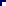 Lehmkühler Rechtsanwälte Steuerberater
Wilhelmstr. 40-42, 53111 Bonn / Kölner Str. 81, 53840 TroisdorfKöln Turm, Im Mediapark 8, 50670 KölnPrinz-Georg-Straße 91, 40479 Düsseldorf
wird hiermit in Sachen
		

wegen

		

mit der Wahrnehmung meiner/unserer rechtlichen Interessen beauftragt. Ihm wird hiermit eine uneingeschränkte Vollmacht für die gerichtliche Vertretung in allen Instanzen, auch für Neben- und Folgeverfahren, und für die außergerichtliche Vertretung erteilt.

Die Vollmacht wird insbesondere erteilt1) 	zur Prozessführung, insbesondere auch zur Erhebung und Rücknahme von Klagen und Widerklagen, sowie zur Beendigung von Rechtsstreiten durch Vergleich, Verzicht oder Anerkenntnis;2) 	zur Entgegennahme von Zustellungen, Einlegungen oder Rücknahmen von Rechtsbehelfen sowie Verzicht auf solche;3) zur Verteidigung und Vertretung in Bußgeld- und Strafsachen einschließlich der jeweiligen Vorverfahren in allen Instanzen; zur Vertretung nach § 411 II StPO mit ausdrücklicher Bevollmächtigung gem. §§ 233 I, 234 StPO, zur Stellung von Straf- und anderen nach der Strafprozessordnung zulässigen Anträgen und von Anträgen nach dem Gesetz über die Entschädigung für Strafverfolgungsmaßnahmen, insbesondere auch für das Betrugsverfahren;4)	zur Vertretung in sonstigen Verfahren, insbesondere in Insolvenzangelegenheiten, und bei außergerichtlichen Verhandlungen jeglicher Art;5) 	zur Entgegennahme von Zahlungen, Wertsachen und Urkunden, insbesondere der vom Gegner zu erbringenden Leistungen sowie der vom Gegner, der Justizkasse oder anderen Dritten zu erstattenden Kosten;6) 	zur Begründung und Aufhebung von Vertragsverhältnissen und zur Abgabe und Entgegennahme von einseitigen Willenserklärungen (z. B. Kündigungen) in Zusammenhang mit der oben bezeichneten Angelegenheit;7)	zur Übertragung der Vollmacht ganz oder teilweise auf andere (Untervollmacht);8)	zur Akteneinsicht.
________________________________________________________________________________
(Ort, Datum)	(Unterschrift)